         РЕШЕНИЕ	                                                                               КАРАР        № 13                                    с. Поспелово	                      «16» декабря  2020 гО бюджете Поспеловского сельского поселенияЕлабужского муниципального района Республики Татарстан на 2021 год и на плановый период 2022 и 2023 годовВ соответствии с Уставом муниципального образования Поспеловского сельского поселения Елабужского муниципального района Республики Татарстан и Положением «О бюджетном процессе в Поспеловском сельском поселении», Совет Поспеловского сельского поселенияРЕШИЛ:Статья 1 Утвердить основные характеристики бюджета Поспеловского сельского поселения Елабужского муниципального района Республики Татарстан  (далее - бюджет Поселения) на 2021 год:прогнозируемый общий объем доходов бюджета Поселения в сумме     3 820,8 тыс. рублей;общий объем расходов бюджета Поселения в сумме 3 820,8 тыс. рублей;дефицит бюджета Поселения с нулевым значением.Утвердить основные характеристики бюджета Поселения на 2022 и на 2023 год:прогнозируемый общий объем доходов бюджета Поселения на 2022 год в сумме 3 995,2 тыс. рублей и на 2023 год в сумме 4 053,5 тыс. рублей;общий объем расходов бюджета Поселения на 2022 год в сумме 3 995,2 тыс. рублей, в том числе условно утвержденные расходы в сумме 97,4 тыс. рублей, и на 2023 год в сумме 4 053,5 тыс. рублей, в том числе условно утвержденные расходы в сумме 197,4 тыс. рублей; дефицит бюджета  Поселения на 2022- 2023 года с нулевым значением.Утвердить источники финансирования дефицита бюджета Поселения на 2021 год и на плановый период 2022 и 2023 годов согласно приложению 1  к настоящему Решению.Статья 2Утвердить по состоянию на 1 января 2022 года верхний предел муниципального внутреннего долга Поселения равным нулю, в том числе верхний предел муниципального внутреннего долга Поселения по муниципальным гарантиям Поселения в валюте Российской Федерации с нулевым значением.Утвердить по состоянию на 1 января 2023 года верхний предел муниципального внутреннего долга Поселения равным нулю, в том числе верхний предел муниципального внутреннего долга Поселения по муниципальным гарантиям Поселения в валюте Российской Федерации с нулевым значением.Утвердить по состоянию на 1 января 2024 года верхний предел муниципального внутреннего долга Поселения равным нулю, в том числе верхний предел муниципального внутреннего долга Поселения по муниципальным гарантиям Поселения в валюте Российской Федерации с нулевым значением.Статья 3Учесть в бюджете Поселения прогнозируемые объемы доходов бюджета Поселения на 2021 год и на плановый период 2022 и 2023 годов согласно приложению 2 к настоящему Решению.Статья 4Утвердить перечень главных администраторов доходов бюджета Поселения согласно приложению 3 к настоящему Решению.Утвердить перечень главных администраторов источников финансирования дефицита бюджета Поселения согласно приложению 4 к настоящему Решению.Статья 5Утвердить ведомственную структуру расходов бюджета Поселения на 2021 год и на плановый период 2022 и 2023 годов согласно приложению 5 к настоящему Решению.Утвердить распределение бюджетных ассигнований бюджета Поселения по разделам, подразделам, целевым статьям (муниципальным программам и непрограммным направлениям деятельности), группам видов расходов классификации расходов бюджетов на 2021 год и на плановый период 2022 и 2023 годов согласно приложению 6 к настоящему Решению.Утвердить распределение бюджетных ассигнований бюджета Поселения по целевым статьям (муниципальным программам и непрограммным направлениям деятельности), группам видов расходов, разделам, подразделам классификации расходов бюджетов на 2021 год и на плановый период 2022 и 2023 годов согласно приложению 7 к настоящему Решению.Утвердить общий объем бюджетных ассигнований на исполнение публичных нормативных обязательств на 2021 год в сумме 0 тыс. рублей, на 2022 год в сумме 0 тыс. рублей и на 2023 год в сумме  0 тыс. рублей.Статья 6Утвердить объем межбюджетных субсидий, подлежащих перечислению из бюджетов поселений в бюджет Республики Татарстан в соответствии со статьей 4410 Бюджетного кодекса Республики Татарстан, в 2021 году и на плановый период 2022 и 2023 годов согласно приложению 8 к настоящему Решению.Статья 7 Утвердить объем межбюджетных трансфертов, передаваемых из бюджета Поселения в бюджет Елабужского муниципального района на исполнение расходных обязательств по содержанию муниципального учреждения на решение вопросов местного значения:на 2021 год в сумме 1 550,0 тыс. рублей;на 2022 год в сумме 1 550,0 тыс. рублей;на 2023 год в сумме 1 550,0 тыс. рублей.Статья 8Учесть в бюджете Поселения дотацию на выравнивание бюджетной обеспеченности: - на 2021 год в сумме 397,4 тыс. рублей,- на 2022 год в сумме 537,2 тыс. рублей,- на 2023 год в сумме 564,6 тыс. рублей. Статья 9Учесть в бюджете Поселения субвенцию на реализацию полномочий по осуществлению первичного воинского учета на территориях, на которых отсутствуют военные комиссариаты:- на 2021 год в сумме 100,0 тыс. рублей,- на 2022 год в сумме 101,0 тыс. рублей,- на 2023 год в сумме 105,1 тыс. рублей. Статья 10Органы местного самоуправления Поспеловского сельского поселения Елабужского муниципального района  Республики Татарстан не вправе принимать в 2021 году и в плановом периоде 2022 и 2023 годов решения, приводящие к увеличению численности муниципальных служащих, а также работников органов местного самоуправления и муниципальных казенных учреждений.Статья 11Органы казначейства Министерства финансов Республики Татарстан осуществляют отдельные функции по исполнению бюджета Поспеловского сельского поселения в соответствии с заключенными соглашениями.Статья 12Остатки средств бюджета Поселения на 1 января 2021 года в объеме, не превышающем сумму остатка неиспользованных бюджетных ассигнований на оплату заключенных от имени Исполнительного комитета Поспеловского  сельского поселения Елабужского муниципального района Республики Татарстан муниципальных контрактов на поставку товаров, выполнение работ, оказание услуг, подлежащих в соответствии с условиями этих муниципальных контрактов оплате в 2020 году, направляются в 2021 году на увеличение соответствующих бюджетных ассигнований на указанные цели в случае принятия Исполнительным комитетом Поспеловского  сельского поселения соответствующего решения.Статья 13Настоящее Решение вступает в силу с 1 января 2021 года и подлежит официальному опубликованию в средствах массовой информации.Председатель							             А.М. ХамаевСОВЕТ ПОСПЕЛОВСКОГО СЕЛЬСКОГО ПОСЕЛЕНИЯ ЕЛАБУЖСКОГО МУНИЦИПАЛЬНОГОРАЙОНАРЕСПУБЛИКИ ТАТАРСТАН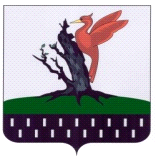 ТАТАРСТАН  РЕСПУБЛИКАСЫАЛАБУГА  МУНИЦИПАЛЬ  РАЙОНЫ   ПОСПЕЛОВО АВЫЛЖИРЛЕГЕ СОВЕТЫ  